KLAUZULE ZGÓDWyrażam/y zgodę na:przetwarzanie moich danych osobowych przez Bank Spółdzielczy w Nidzicy (zwany dalej „Bankiem”) w celu reklamy produktów i usług Banku (podstawa art. 6. ust.1 lit. a RODO) wykorzystanie podanych danych teleadresowych w celu marketingu bezpośredniego  przy użyciu telekomunikacyjnych urządzeń końcowych (telefon, sms) polegającego na otrzymywaniu informacji handlowych o produktach i usługach oferowanych przez Bank, w tym także po wygaśnięciu/ rozwiązaniu Umowy w rozumieniu ustawy z dnia 16 lipca 2004r. Prawo telekomunikacyjne (t.j. Dz. U. z 2017  r., poz. 1907,  z późn. zm.): za pośrednictwem telefonu: za pośrednictwem sms:przesyłanie informacji handlowej za pomocą środków komunikacji elektronicznej w rozumieniu ustawy o świadczeniu usług drogą elektroniczną z dnia 18 lipca 2002 r. (Dz. U. 2017  r., poz. 1907 ) w tym celu wskazuje adres poczty elektronicznej podany w Karcie Informacyjnej Posiadacza rachunku:przetwarzanie moich danych osobowych przez Bank w celach promocji i marketingu oferowanych produktów i świadczonych usług przez podmioty z Grupy BPS (podstawa art. 6. ust. 1 .lit. a RODO):na wykorzystanie podanych w Karcie informacyjnej Posiadacza danych teleadresowych w celu marketingu bezpośredniego przez podmioty z Grupy BPS, przy użyciu telekomunikacyjnych urządzeń końcowych (telefon, sms,), polegającego na otrzymywaniu informacji handlowych o produktach i usługach oferowanych przez ww. Podmioty, w tym także po wygaśnięciu/rozwiązaniu umowy w rozumieniu ustawy z dnia 16 lipca 2004r. Prawo telekomunikacyjne (Dz. U. z 2017  r., poz. 1907, z późn. zm.): za pośrednictwem telefonu: za pośrednictwem sms:na otrzymywanie od podmiotów z Grupy BPS informacji handlowej drogą elektroniczną w rozumieniu ustawy z dnia 18 lipca 2002 r. o świadczeniu usług drogą elektroniczną (Dz. U. z 2017  r., poz. 1907) na adres poczty elektronicznej:                 _____________________________	                                                         ________________________________			Podpis Posiadacza rachunku (miejscowość, data)	                                                               Bank Spółdzielczy w Nidzicy będzie korzystać z możliwości oferowania towarów i usług z umiarem starając się dobierać ofertę do Pani/Pana potrzeb.Potwierdzam, że zostałam(em) poinformowana(y) o prawie dostępu do swoich danych osobowych, ich poprawiania oraz dobrowolności udzielenia powyższych zgód, jak również o możliwości ich odwołania w każdym czasie. Przyjmuję do wiadomości, że odwołanie zgody nie wpływa na zgodność z prawem przetwarzania danych przed jej odwołaniem.														   	 ________________________________                                                           _______________________________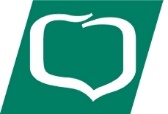 Bank Spółdzielczy w NidzicyBank Spółdzielczy w NidzicyGrupa BPSwww.bsnidzica.plPosiadacz rachunku TAK		        NIEPosiadacz rachunku TAK		        NIEPosiadacz rachunku TAK          NIEPosiadacz rachunku TAK           NIEPosiadacz rachunku TAK           NIEPosiadacz rachunku TAK		           NIEPosiadacz rachunku TAK		          NIEPosiadacz rachunku TAK		          NIE                                             (miejscowość, data)	Podpis Posiadacza rachunku